ČSOB Pojišťovna nabízí asistenci k pojištění auta zcela zdarmaAsistenční služby k pojištění auta zdarma a pro všechny. To aktuální nabízí ČSOB Pojišťovna v rámci své kampaně s názvem Mějte za volantem pohodu. Ať už si klient sjedná povinné ručení nebo havarijní pojištění, má jistotu pomoci od asistenční služby jak při dopravní nehodě, tak při poruše.„V kampani chceme navíc upozornit na to, že pojištění auta není jen o proplácení škod nebo asistenčních službách, ale i o péči o řidiče. Naše autopojištění se totiž stará nejen o auto, ale i o řidiče. Jako jediná pojišťovna dokážeme v rámci pojištění auta nabídnout klientovi i unikátní úrazové pojištění s výplatou doživotní renty,“ uvedl generální ředitel ČSOB Pojišťovny Jiří Střelický. Kampaň, kterou připravila ČSOB Pojišťovna ve spolupráci s agenturou Zaraguza, potrvá od 1. 10. do konce listopadu. Je postavena primárně na televizním spotu, kde hlavní roli ztvárnil maskot Skupiny ČSOB modrý chameleon. Reklama se objeví také na internetu. Na spot se můžete podívat ZDE.Přehled nejčastějších asistenčních služeb,které má klient ČSOB Pojišťovny zdarma:Zajištění opravy nebo odtahu vozidla při nehodě nebo poruše, a to v ČR i v zahraničí. Poskytnutí náhradní dopravy nebo ubytování při potížích v zahraničí.Pomoc s vozem, který nejde ráno nastartovat.Pomoc při ztrátě klíčků.Výměna kola při defektu nebo dovoz paliva, když dojde.Tlumočník a pomoc při jednání s úřady v zahraničí.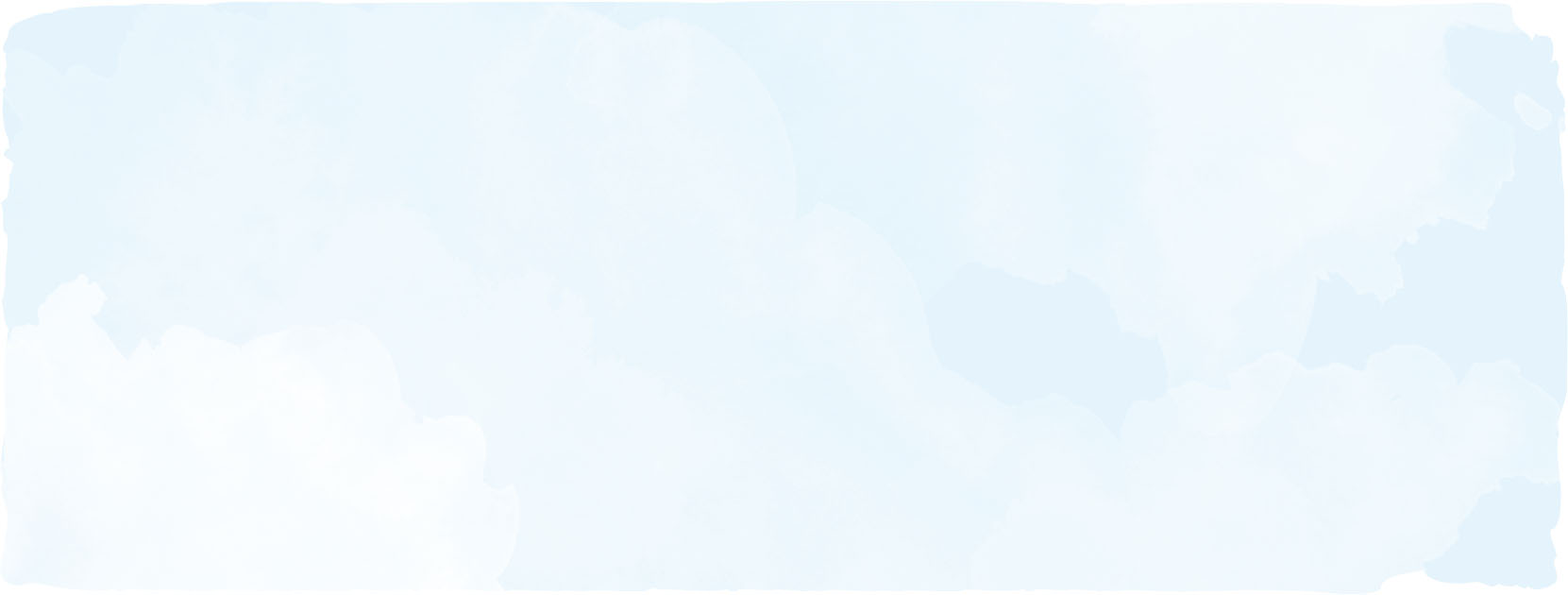 